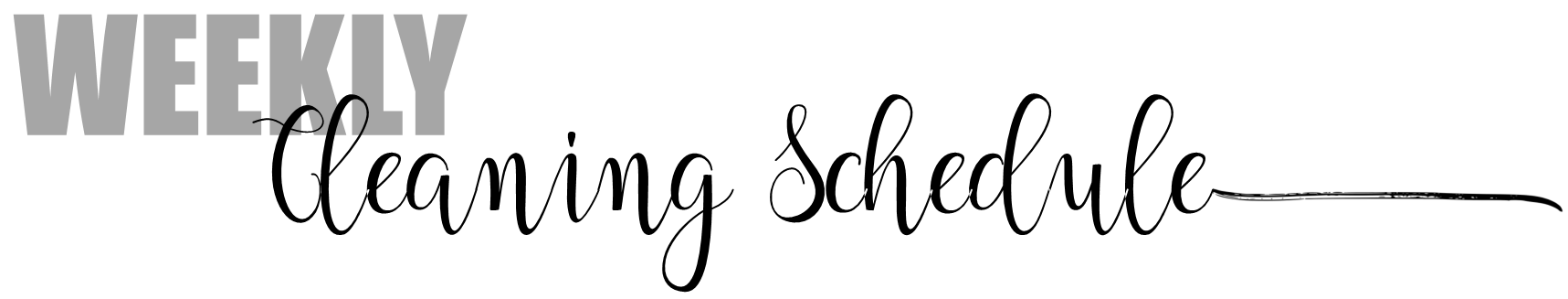 MondayMondayFridayFridayBathroomsWash the floorsClean the toiletsClean the counters and sinksBedroomsTidy bedroomsChange sheetsTuesdayTuesdaySaturdaySaturdayFloorsVacuum and clean floorsKitchenClean sinks and countersWipe down appliancesWash the kitchen floorClean microwaveWipe countersWednesdayWednesdaySundaySundayKitchenClean stoveGet rid of old food in the fridgeWipe the fridge shelvesWipe counterBathroomsWash bath towels and rugsClean the mirrorsWipe down the tubs and showersThursdayThursdayDailyDailyLiving RoomTidy living roomDustFold throw blanketsEmpty trashMake bedsWash dishesOne load of laundryEmpty trashMake bedsWash dishesOne load of laundry